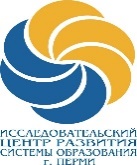 МАОУ ДПО «Центр развития системы образования» г.Перми. Пермь, ул. Нефтяников, д.50 Тел.(342) 226-18-68, факс 226-16-86ИНН/КПП 5905007033/590501001, E-mail: icrso.perm@gmail.comЛицензия № РО 048993 от 15.08.2012 годаИНФОРМАЦИОННОЕ ПИСЬМОУважаемые коллеги!Нами доработано положение о проведении IV городского конкурсапрограмм внеурочной деятельности и программ КСК( отдельным пунктом внесены требования к программам КСК)Приложение 1: Положение о проведении IV городского конкурса программ внеурочной деятельности и программ КСКПриложение 1ПОЛОЖЕНИЕо Положение о IV городском конкурсепрограмм внеурочной деятельности и программ КСК1.Общие  положения1.1. Конкурс программ внеурочной деятельности и КСК (далее - Конкурс) проводится МАОУ ДПО "ЦРСО" г. Перми.1.2. Цель конкурса - создание методической копилки программ внеурочной деятельности и программ развития классного коллектива.1.3. Участником Конкурса может стать учитель-предметник, классный руководитель 1-11 класса образовательного учреждения города Перми.1.4. Сроки проведения: ноябрь 2016 года – январь 2017 года.2. Номинации конкурса2.1. Программа внеурочной деятельности для 1-4 классов.2.2. Программа внеурочной деятельности для 5-9 классов.2.3. Программа внеурочной деятельности для 10-11 классов.2.4. Программа КСК.2.5. Программа, направленная на профилактику дорожно-транспортного травматизма.3.Требования к представляемым материалам3.1. Программы должны быть авторскими, отвечать современным требованиям ФГОС.3.2. Программы  предоставляется в оргкомитет Конкурса по электронной почте. 3.3.Требования к оформлению:-  Программа оформляется с помощью программного обеспечения MicrosoftOfficeWord.-  шрифт TimesNewRoman, кегль 14, интервал – 1,5, выравнивание - по ширине страницы.- объем конкурсных материалов не должен превышать 25 машинописных страниц.3.4. Содержание конкурсного материала:- Титульный лист- Содержание- Пояснительная записка- Планируемые результаты- Содержание программы- Календарно-тематические планы - Методическое обеспечение программы- Список использованных источников4. Этапы проведения конкурса4.1. Конкурс проводится в два этапа: заочный и очный.4.2. 24 октября - 30 октября 2016 года – прием заявок для участия в конкурсе (ссылка для подачи электронной заявки: https://goo.gl/forms/PD9espkb75EdmvWu2 )4.3. 02 ноября 2016 года – установочный методический семинар для всех участников конкурса.4.4. 15 ноября - 15 декабря 2016 года - прием конкурсных материалов (e-mail: konkursprogramm2016@gmai.com). В теме электронного письма указывается название номинации.  В одном письме может размещаться только один материал. На конкурс материалы могут посылать ТОЛЬКО участники, заявившиеся до 30 октября 2016 г.4.5. 16 декабря - 25 декабря 2016 года - работа жюри для подведения итогов заочного этапа конкурса. Результаты заочного этапа размещаются на сайте ЦРСО не позднее 26 декабря 2016 года.4.6. 17 января 2017 года - очный этап конкурса, презентация и защита конкурсных материалов лауреатами заочного этапа.4.7. 20 января 2017 года - подведение итогов конкурса, размещение списков призеров и победителей на сайте МАОУ ДПО ЦРСО г.Перми.5. Условия участия5.1. Участники заочного этапа получают Сертификаты участника в электронном виде.5.2. Участники, призеры и победители очного этапа получают Сертификаты участников очного этапа, Дипломы в электронном виде.5.3. Лучшие материалы конкурса публикуются на сайте ЦРСО и могут быть использованы любым участником образовательного процесса г.Перми.5.4. Материалы, отправленные на Конкурс, не рецензируются и не возвращаются участнику.6. Критерии оценки6.1. Каждая программа внеурочной деятельности  и программа, направленная на профилактику дорожно-транспортного травматизма, оценивается в соответствии со следующими критериями:- Актуальность - 5 б.- Соответствие содержания поставленным цели и задачам - 3  б.- Соответствие структуры и содержания программы  требованиям ФГОС - 5 б.- Авторский замысел - 5 б.- Содержание воспитательной деятельности – 5 б.- Взаимодействие семьи и школы – 3 б. 6.2. Каждая программа КСК оценивается в соответствии со следующими критериями:- Авторский замысел - 5 б.- Формальные характеристики (количество часов, возраст, количество участников) - 3 б.- Соответствие содержания поставленным цели и задачам - 3  б.- Оценка образовательных достижений учащихся - 5 б.- Прикладной характер деятельности обучающихся– 5 б.- Продуктоориентированность программы– 5 б. 6.3. Презентация программы (победители заочного этапа) оценивается в соответствии со следующими критериями:- Мастерство публичного выступления – 5 б.- Соблюдение регламента времени (7 мин.) – 3 б.- Общая профессиональная  эрудиция  педагога – 5 б.- Ответы на вопросы – 5 б.7. Организационный комитет7.1. Координатор конкурса - Денисова Нина Александровна, методист Свердловского района, e-mail: nadenisowa@gmail.com7.2. Информация о конкурсе представлена на сайте МАОУ ДПО «ЦРСО» г. Перми: www.crsoperm.ru